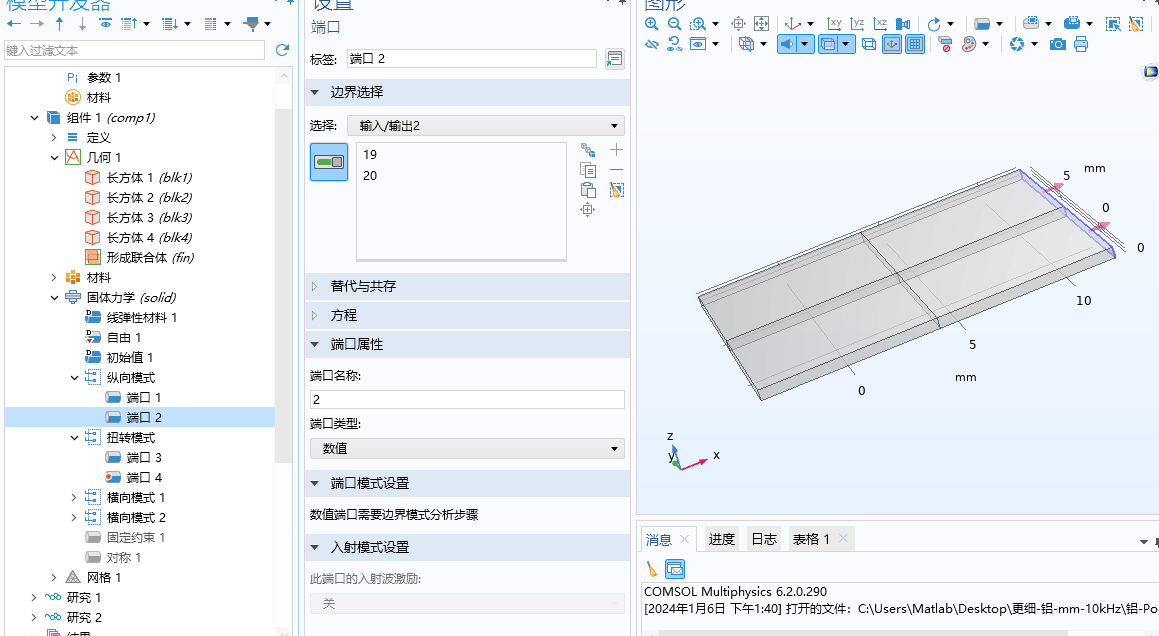 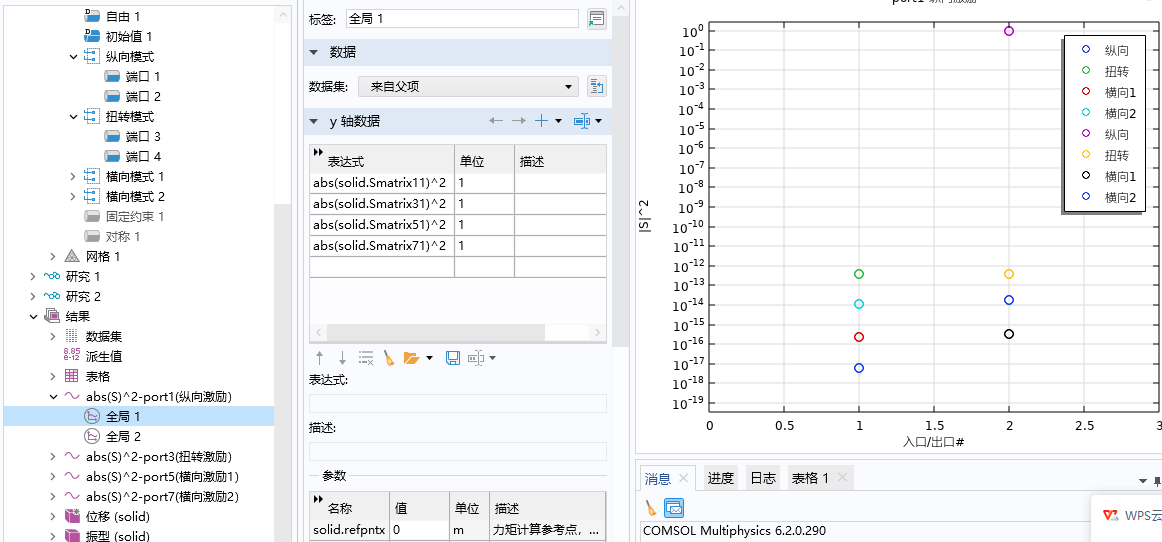 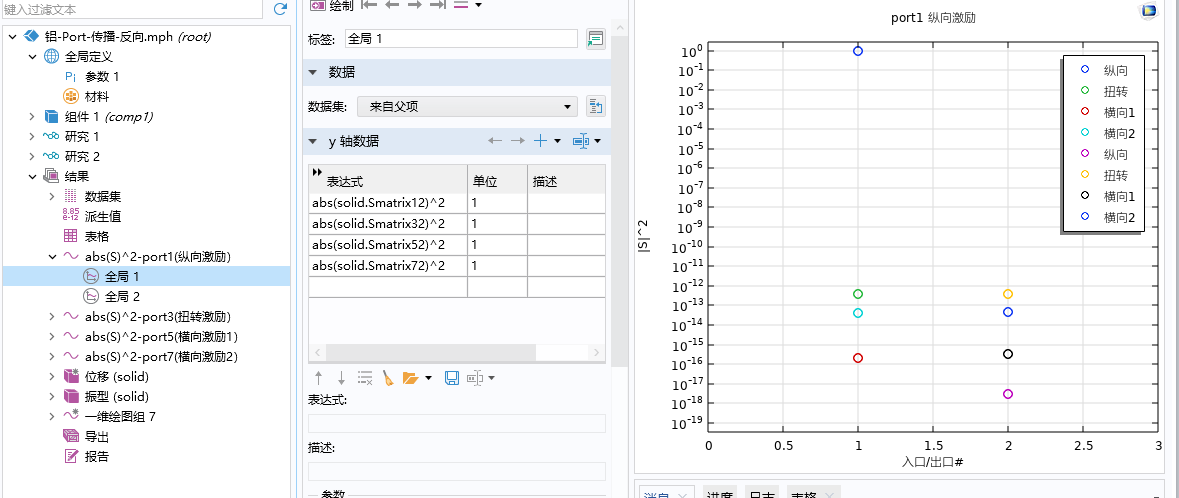 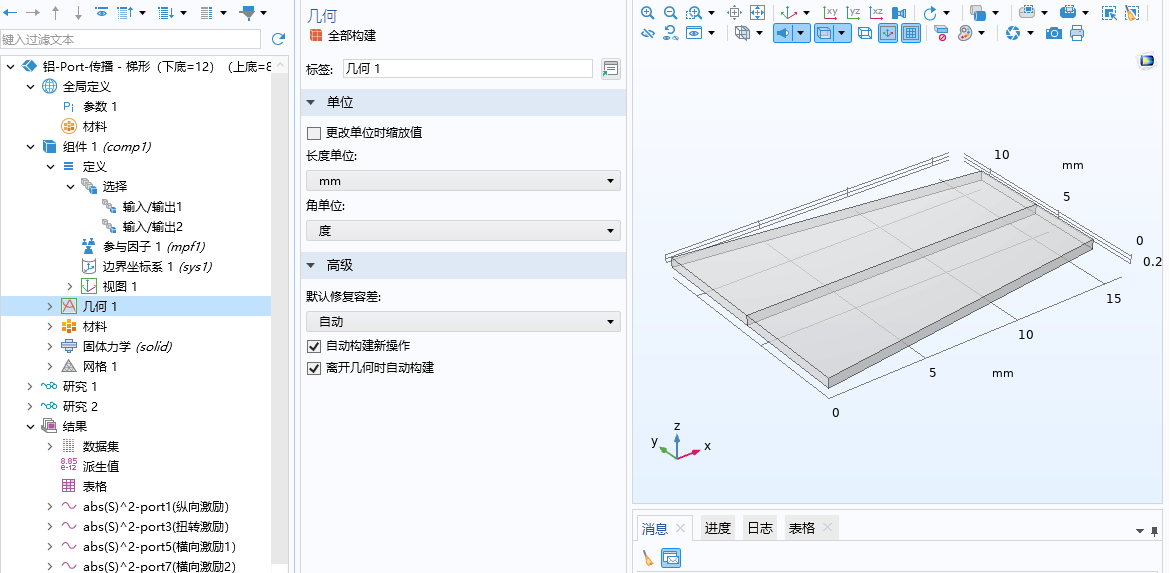 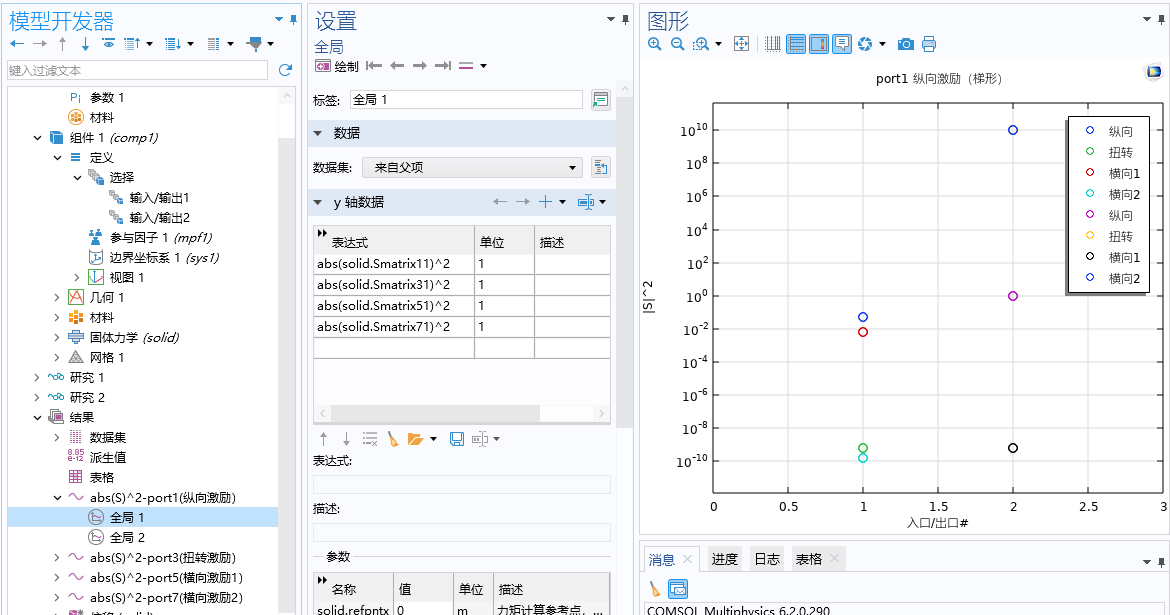 调换端口后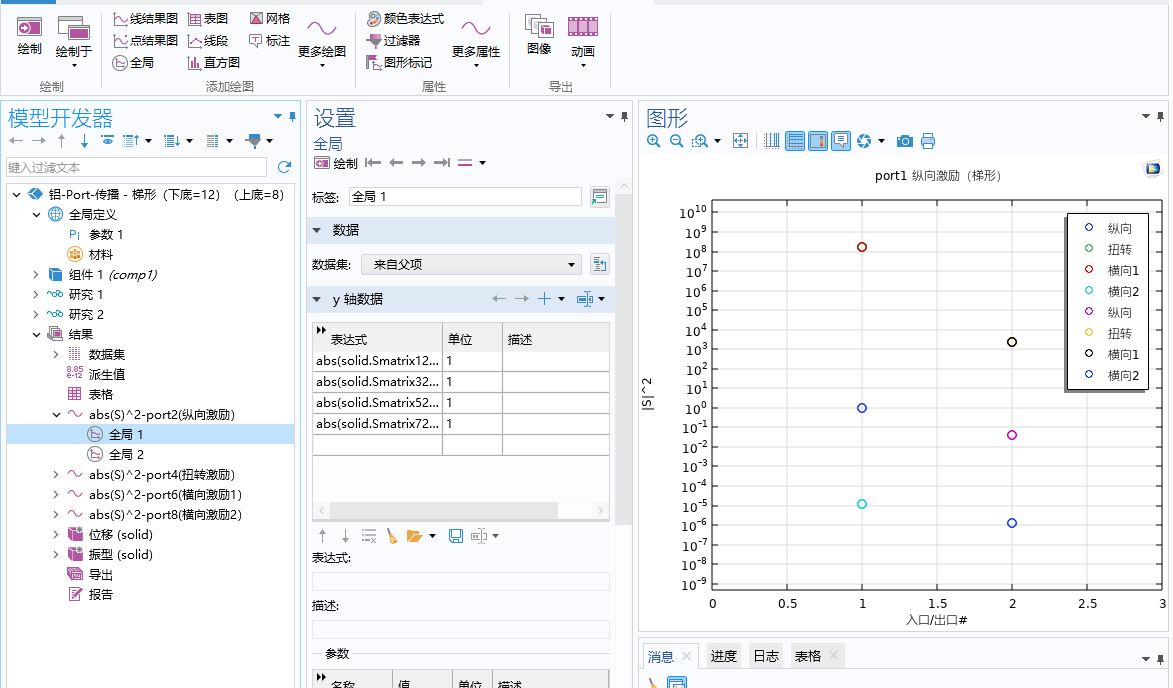 